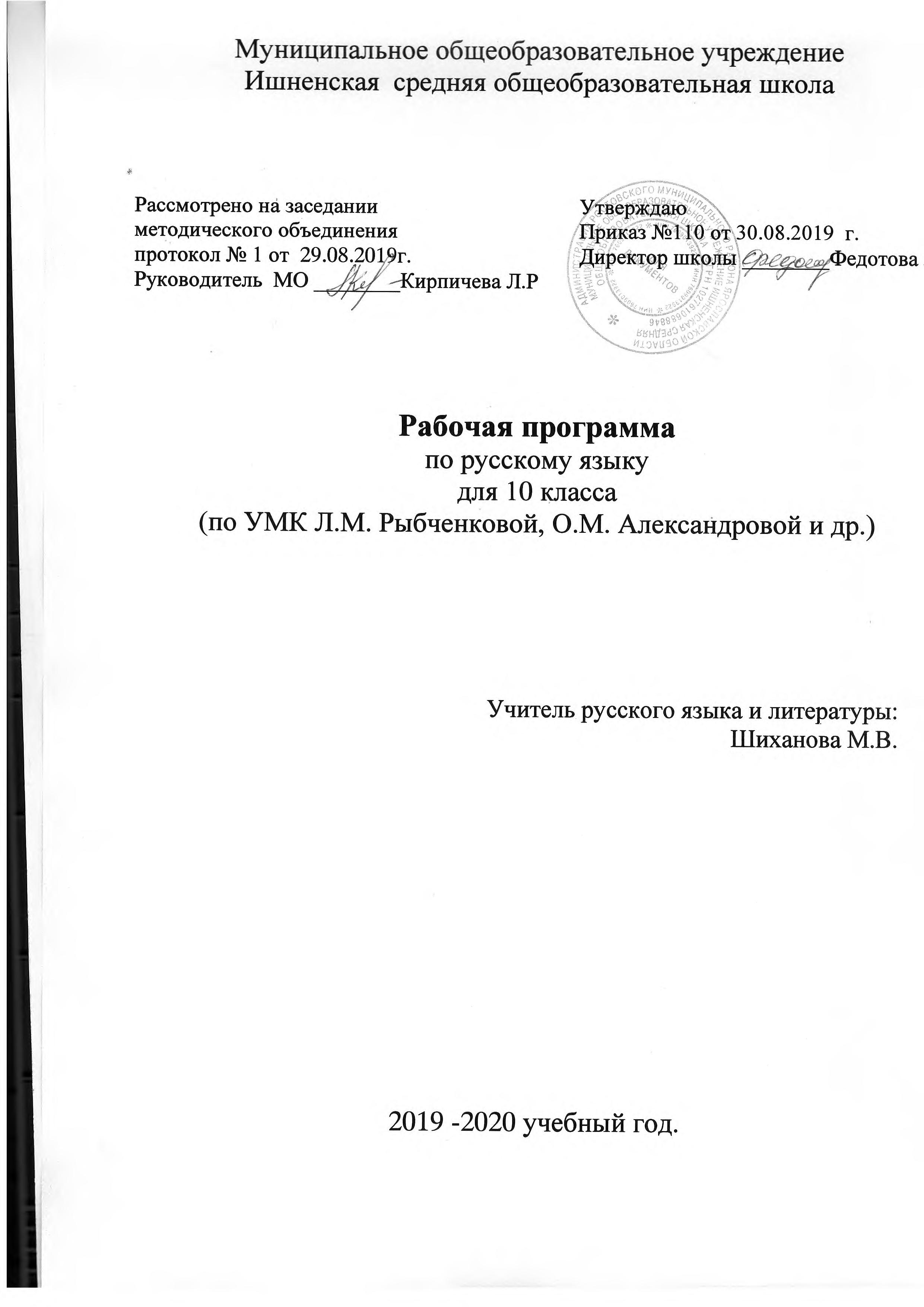 РАБОЧАЯ ПРОГРАММАПОЯСНИТЕЛЬНАЯ ЗАПИСКАПреподавание учебного предмета «Русский язык»  в 10-11 классе по учебно-методическому комплексу авторов Л. М. Рыбченковой, О. М. Александровой и др. ведётся в соответствии со следующими нормативными и документами:Федеральный закон от 29 декабря 2012 г. N 273-ФЗ «Об образовании в Российской Федерации» с изменениями и дополнениями от: 7 мая, 7 июня, 2, 23 июля, 25 ноября 2013 г., 3 февраля, 5, 27 мая, 4, 28 июня, 21 июля, 31 декабря 2014 г., 6 апреля, 2 мая, 29 июня, 13 июля, 14, 29, 30 декабря 2015 г., 2 марта, 2 июня, 3 июля, 19 декабря 2016 г., 1 мая, 29 июля, 5, 29 декабря 2017 г., 19 февраля, 7 марта, 27 июня, 3, 29 июля, 3 августа, 25 декабря 2018 г., 6 марта 2019 г.Федеральный государственный образовательный стандарт среднего общего образования (утверждён приказом Минобрнауки России № 413 от 17 мая 2012 года) с изменениями и дополнениями от: 29 декабря 2014 г., 31 декабря 2015 г.Приказ Министерства образования и науки РФ от 29 декабря 2014 г. № 1645 о внесении изменений в приказ Министерства образования и науки РФ от 17 мая 2012 г. № 413 «Об утверждении федерального государственного образовательного стандарта среднего (полного) общего образования».Приказ Министерства Просвещения Российской Федерации от 07.11.2018 года «Об утверждении порядка проведения государственной итоговой аттестации по образовательным программам среднего общего образования». Примерная основная образовательная программа среднего общего образования: одобрена 28 июня 2016. Протокол от №2/16 //Реестр примерных основных общеобразовательных программ. - URL: http://fgosreestr.ru/wp-content/uploads/2015/07/Primernaya-osnovnaya-obrazovatelnaya-programma-srednego-obshhego-obrazovaniya.pdfПриказ Министерства образования и науки РФ от 27 января 2017 г. № 69 «О проведении мониторинга качества образования».Приказ Минпросвещения России от 28 декабря 2018 г. № 345 «О федеральном перечне учебников, рекомендуемых к использованию при реализации имеющих государственную аккредитацию образовательных программ начального общего, основного общего, среднего общего образования».Учебник.Русский язык.10-11 классы: учеб. для общеобразоват. организаций: базовый уровень/ Л.М. Рыбченкова и др. -  М.: Просвещение, 2019 г.СОДЕРЖАНИЕ УЧЕБНОГО ПРЕДМЕТА «РУССКИЙ ЯЗЫК» Базовый уровеньЯзык. Общие сведения о языке. Основные разделы науки о языкеЯзык как система. Основные уровни языка. Взаимосвязь различных единиц и уровней языка.Язык и общество. Язык и культура. Язык и история народа. Русский язык в Российской Федерации и в современном мире: в международном общении, в межнациональном общении. Формы существования русского национального языка (литературный язык, просторечие, народные говоры, профессиональные разновидности, жаргон, арго). Активные процессы в русском языке на современном этапе. Взаимообогащение языков как результат взаимодействия национальных культур. Проблемы экологии языка.Историческое развитие русского языка. Выдающиеся отечественные лингвисты.Речь. Речевое общениеРечь как деятельность. Виды речевой деятельности: чтение, аудирование, говорение, письмо.Речевое общение и его основные элементы. Виды речевого общения. Сферы и ситуации речевого общения. Компоненты речевой ситуации.Монологическая и диалогическая речь. Развитие навыков монологической и диалогической речи. Создание устных и письменных монологических и диалогических высказываний различных типов и жанров в научной, социально-культурной и деловой сферах общения. Овладение опытом речевого поведения в официальных и неофициальных ситуациях общения, ситуациях межкультурного общения.Функциональная стилистика как учение о функционально-стилистической дифференциации языка. Функциональные стили (научный, официально-деловой, публицистический), разговорная речь и язык художественной литературы как разновидности современного русского языка.Сфера употребления, типичные ситуации речевого общения, задачи речи, языковые средства, характерные для разговорного языка, научного, публицистического, официально-делового стилей.Основные жанры научного (доклад, аннотация, статья, тезисы, конспект, рецензия, выписки, реферат и др.), публицистического (выступление, статья, интервью, очерк, отзыв и др.), официально-делового (резюме, характеристика, расписка, доверенность и др.) стилей, разговорной речи (рассказ, беседа, спор). Основные виды сочинений. Совершенствование умений и навыков создания текстов разных функционально-смысловых типов, стилей и жанров.Литературный язык и язык художественной литературы. Отличия языка художественной литературы от других разновидностей современного русского языка. Основные признаки художественной речи.Основные изобразительно-выразительные средства языка.Текст. Признаки текста.Виды чтения. Использование различных видов чтения в зависимости от коммуникативной задачи и характера текста.Информационная переработка текста. Виды преобразования текста. Анализ текста с точки зрения наличия в нем явной и скрытой, основной и второстепенной информации.Лингвистический анализ текстов различных функциональных разновидностей языка.Культура речиКультура речи как раздел лингвистики. Основные аспекты культуры речи: нормативный, коммуникативный и этический. Коммуникативная целесообразность, уместность, точность, ясность, выразительность речи. Оценка коммуникативных качеств и эффективности речи. Самоанализ и самооценка на основе наблюдений за собственной речью.Культура видов речевой деятельности – чтения, аудирования, говорения и письма.Культура публичной речи. Публичное выступление: выбор темы, определение цели, поиск материала. Композиция публичного выступления.Культура научного и делового общения (устная и письменная формы). Особенности речевого этикета в официально-деловой, научной и публицистической сферах общения. Культура разговорной речи.Языковая норма и её функции. Основные виды языковых норм русского литературного языка: орфоэпические (произносительные и акцентологические), лексические, грамматические (морфологические и синтаксические), стилистические. Орфографические нормы, пунктуационные нормы. Совершенствование орфографических и пунктуационных умений и навыков. Соблюдение норм литературного языка в речевой практике. Уместность использования языковых средств в речевом высказывании.Нормативные словари современного русского языка и лингвистические справочники; их использование.ПЛАНИРУЕМЫЕ РЕЗУЛЬТАТЫ ИЗУЧЕНИЯ УЧЕБНОГО ПРЕДМЕТА «РУССКИЙ ЯЗЫК» НА УРОВНЕ СРЕДНЕГО ОБЩЕГО ОБРАЗОВАНИЯВ результате изучения учебного предмета «Русский язык» на уровне среднего общего образования:Выпускник на базовом уровне научится:использовать языковые средства адекватно цели общения и речевой ситуации;использовать знания о формах русского языка (литературный язык, просторечие, народные говоры, профессиональные разновидности, жаргон, арго) при создании текстов;создавать устные и письменные высказывания, монологические и диалогические тексты определённой функционально-смысловой принадлежности (описание, повествование, рассуждение) и определённых жанров (тезисы, конспекты, выступления, лекции, отчёты, сообщения, аннотации, рефераты, доклады, сочинения);выстраивать композицию текста, используя знания о его структурных элементах;подбирать и использовать языковые средства в зависимости от типа текста и выбранного профиля обучения;правильно использовать лексические и грамматические средства связи предложений при построении текста;создавать устные и письменные тексты разных жанров в соответствии с функционально-стилевой принадлежностью текста;сознательно использовать изобразительно-выразительные средства языка при создании текста в соответствии с выбранным профилем обучения;использовать при работе с текстом разные виды чтения (поисковое, просмотровое, ознакомительное, изучающее, реферативное) и аудирования (с полным пониманием текста, с пониманием основного содержания, с выборочным извлечением информации);анализировать текст с точки зрения наличия в нем явной и скрытой, основной и второстепенной информации, определять его тему, проблему и основную мысль;извлекать необходимую информацию из различных источников и переводить ее в текстовый формат;преобразовывать текст в другие виды передачи информации;выбирать тему, определять цель и подбирать материал для публичного выступления;соблюдать культуру публичной речи;соблюдать в речевой практике основные орфоэпические, лексические, грамматические, стилистические, орфографические и пунктуационные нормы русского литературного языка;оценивать собственную и чужую речь с позиции соответствия языковым нормам;использовать основные нормативные словари и справочники для оценки устных и письменных высказываний с точки зрения соответствия языковым нормам.Выпускник на базовом уровне получит возможность научиться:распознавать уровни и единицы языка в предъявленном тексте и видеть взаимосвязь между ними;анализировать при оценке собственной и чужой речи языковые средства, использованные в тексте, с точки зрения правильности, точности и уместности их употребления;комментировать авторские высказывания на различные темы (в том числе о богатстве и выразительности русского языка);отличать язык художественной литературы от других разновидностей современного русского языка;использовать синонимические ресурсы русского языка для более точного выражения мысли и усиления выразительности речи;иметь представление об историческом развитии русского языка и истории русского языкознания;выражать согласие или несогласие с мнением собеседника в соответствии с правилами ведения диалогической речи;дифференцировать главную и второстепенную информацию, известную и неизвестную информацию в прослушанном тексте;проводить самостоятельный поиск текстовой и нетекстовой информации, отбирать и анализировать полученную информацию;сохранять стилевое единство при создании текста заданного функционального стиля;владеть умениями информационно перерабатывать прочитанные и прослушанные тексты и представлять их в виде тезисов, конспектов, аннотаций, рефератов;создавать отзывы и рецензии на предложенный текст;соблюдать культуру чтения, говорения, аудирования и письма;соблюдать культуру научного и делового общения в устной и письменной форме, в том числе при обсуждении дискуссионных проблем;соблюдать нормы речевого поведения в разговорной речи, а также в учебно-научной и официально-деловой сферах общения;осуществлять речевой самоконтроль;совершенствовать орфографические и пунктуационные умения и навыки на основе знаний о нормах русского литературного языка;использовать основные нормативные словари и справочники для расширения словарного запаса и спектра используемых языковых средств;оценивать эстетическую сторону речевого высказывания при анализе текстов (в том числе художественной литературы).ТЕМАТИЧЕСКОЕ ПЛАНИРОВАНИЕ МАТЕРИАЛА КУРСА РУССКОГО ЯЗЫКА в 10 КЛАССЕ Курс русского языка в 10 классе предусматривает изучение следующих разделов: Язык как знаковая система и общественное  явлениеЯзык и обществоЯзык и речь. Культура речиРечь. Речевое общениеТекст. Виды его преобразованияПовторениеПример распределения часов для последующего выбора предметов,изучаемых на базовом уровнеТЕМАТИЧЕСКОЕ ПЛАНИРОВАНИЕ МАТЕРИАЛА КУРСА РУССКОГО ЯЗЫКА В 10 КЛАССЕ(Расчёт учебного времени: 2 часа в неделю, 34 часова в год)Предметная областьУчебные предметы Базовый уровеньКол-во часовРусский язык Русский язык 68 УрокМатериал учебникаРазделпрограммы /ТемыВсего часов В том числеВ том числеВ том числеУрокМатериал учебникаРазделпрограммы /ТемыВсего часов изучениенового /повторениер/рк/рЯЗЫК КАК ЗНАКОВАЯ СИСТЕМА И ОБЩЕСТВЕННОЕ  ЯВЛЕНИЕ (8 ч)ЯЗЫК КАК ЗНАКОВАЯ СИСТЕМА И ОБЩЕСТВЕННОЕ  ЯВЛЕНИЕ (8 ч)ЯЗЫК КАК ЗНАКОВАЯ СИСТЕМА И ОБЩЕСТВЕННОЕ  ЯВЛЕНИЕ (8 ч)ЯЗЫК КАК ЗНАКОВАЯ СИСТЕМА И ОБЩЕСТВЕННОЕ  ЯВЛЕНИЕ (8 ч)ЯЗЫК КАК ЗНАКОВАЯ СИСТЕМА И ОБЩЕСТВЕННОЕ  ЯВЛЕНИЕ (8 ч)ЯЗЫК КАК ЗНАКОВАЯ СИСТЕМА И ОБЩЕСТВЕННОЕ  ЯВЛЕНИЕ (8 ч)ЯЗЫК КАК ЗНАКОВАЯ СИСТЕМА И ОБЩЕСТВЕННОЕ  ЯВЛЕНИЕ (8 ч)1§1Язык как знаковая система. 1 12§2Основные функции языка113§3Лингвистика как наука. Русский язык как объект научного изучения1 14§4Р.р. 1 Язык и культура. 1 115§5Русский язык в Российской Федерации  116Входной контроль. (к.р. №1) Диктант1 117Анализ ошибок контрольного диктанта118§6Формы существования русского национального языка 1 19§7Словари русского языка1 110Р.р. 2 Развитие речи. Изложение1 1ЯЗЫК И РЕЧЬ. КУЛЬТУРА РЕЧИ (14 ч)ЯЗЫК И РЕЧЬ. КУЛЬТУРА РЕЧИ (14 ч)ЯЗЫК И РЕЧЬ. КУЛЬТУРА РЕЧИ (14 ч)ЯЗЫК И РЕЧЬ. КУЛЬТУРА РЕЧИ (14 ч)ЯЗЫК И РЕЧЬ. КУЛЬТУРА РЕЧИ (14 ч)ЯЗЫК И РЕЧЬ. КУЛЬТУРА РЕЧИ (14 ч)ЯЗЫК И РЕЧЬ. КУЛЬТУРА РЕЧИ (14 ч)11§8Единицы языка. Уровни языковой системы1112§9Культура речи как раздел лингвистики 1113-14§10Фонетика. Орфоэпические нормы1115Контрольная работа №2 по теме «Фонетика. Орфоэпические нормы»116§11Лексикология и фразеология. Лексические нормы1117§11Лексические нормы1118Контрольная работа №3 по теме «Лексикология и фразеология. Лексические нормы»11119Анализ ошибок контрольной работы1120§12Морфемика и словообразование. 1121§12Словообразовательные нормы1122-23§13Морфология. Морфологические нормы2224П.к. Контрольная работа №4. Диктант с грамматическим заданием1125Анализ ошибок контрольной работы1126§14Орфографические нормы. Принципы русской орфографии.1127-28§14Правописание гласных в корне. Правописание корней с чередованием.  2229§14Правописание приставок. Буквы и, ы после приставок1130-31§14Правописание Н/НН  в словах различных частей речи 2232-33Тренировочная робота в форме ЕГЭ234-35§14Правописание Н/НН  в суффиксах причастий1136-37§14Правописание не и ни, правописание предлогов, союзов, частиц2238-39§14Правописание НЕ с разными частями речи2240Контрольная работа №511141Анализ ошибок контрольной работыРЕЧЬ. РЕЧЕВОЕ ОБЩЕНИЕ (2 ч)РЕЧЬ. РЕЧЕВОЕ ОБЩЕНИЕ (2 ч)РЕЧЬ. РЕЧЕВОЕ ОБЩЕНИЕ (2 ч)РЕЧЬ. РЕЧЕВОЕ ОБЩЕНИЕ (2 ч)РЕЧЬ. РЕЧЕВОЕ ОБЩЕНИЕ (2 ч)РЕЧЬ. РЕЧЕВОЕ ОБЩЕНИЕ (2 ч)РЕЧЬ. РЕЧЕВОЕ ОБЩЕНИЕ (2 ч)42§15-16Язык и речь. Речевое общение. 1143§15-16Виды, сферы и ситуации речевого общения1144§17Речевая деятельность. Виды речевой деятельности 1145-46Тренировочная работа в форме ЕГЭ2ТЕКСТ. ВИДЫ ЕГО ПРЕОБРАЗОВАНИЯ (7 ч)ТЕКСТ. ВИДЫ ЕГО ПРЕОБРАЗОВАНИЯ (7 ч)ТЕКСТ. ВИДЫ ЕГО ПРЕОБРАЗОВАНИЯ (7 ч)ТЕКСТ. ВИДЫ ЕГО ПРЕОБРАЗОВАНИЯ (7 ч)ТЕКСТ. ВИДЫ ЕГО ПРЕОБРАЗОВАНИЯ (7 ч)ТЕКСТ. ВИДЫ ЕГО ПРЕОБРАЗОВАНИЯ (7 ч)ТЕКСТ. ВИДЫ ЕГО ПРЕОБРАЗОВАНИЯ (7 ч)47§18Признаки текста1148-49§19Р.р. 3, 4 Информационная переработка текста. План. Тезисы. Конспект22250§20Реферат. 1151§20Аннотация..1152-53Защита проекта2254§21Оценка текста. Рецензия1155-56Р.р. 5,6 Сочинение по проблеме. (подготовка к ЕГЭ)2257Р.р. 7 Анализ ошибок, допущенных в сочинении.111ПОВТОРЕНИЕ (4 ч)ПОВТОРЕНИЕ (4 ч)ПОВТОРЕНИЕ (4 ч)ПОВТОРЕНИЕ (4 ч)ПОВТОРЕНИЕ (4 ч)ПОВТОРЕНИЕ (4 ч)ПОВТОРЕНИЕ (4 ч)58§22Повторение изученного в 10 классе. Орфоэпические нормы.1159§22Повторение изученного в 10 классе. Морфологические нормы.1160-62§22Повторение изученного в 10 классе. Лексические нормы.2263§22Повторение изученного в 10 классе. Словообразовательные нормы.1164-65§22Повторение изученного в 10 классе. Синтаксические нормы.2266-67Итоговая контрольная работа (к.р. №6)2168Анализ итоговой контрольной работы11ИтогоИтогоИтого6876